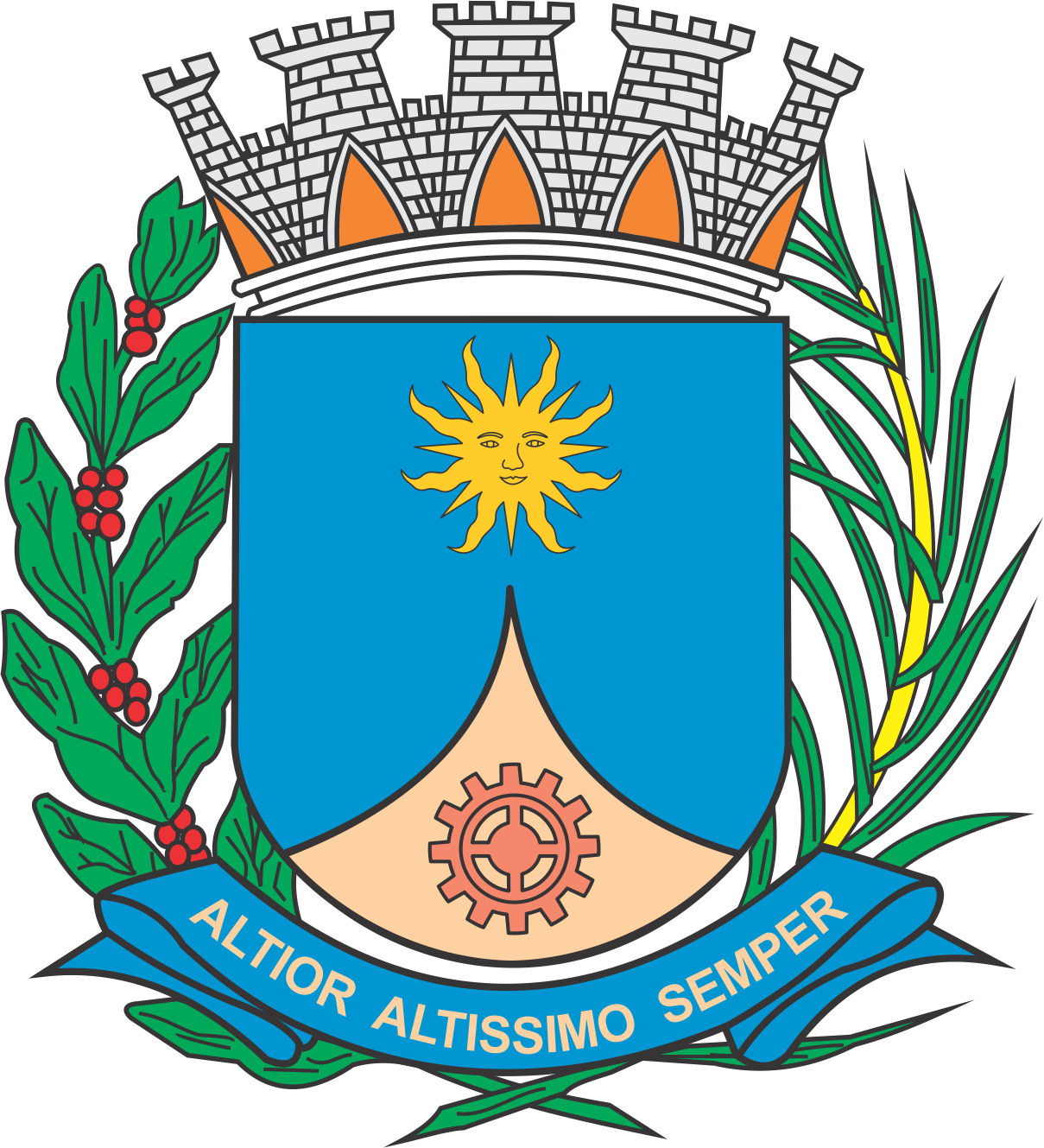 CÂMARA MUNICIPAL DE ARARAQUARAAUTÓGRAFO NÚMERO 012/2020PROJETO DE LEI NÚMERO 034/2020Dispõe sobre a abertura de crédito adicional especial, e dá outras providências.		Art. 1º  Fica o Poder Executivo autorizado a abrir um crédito adicional especial, até o limite de R$ 100.000,00 (cem mil reais), para atender as despesas com assistência hospitalar e ambulatorial, conforme demonstrativo abaixo:		Art. 2º  O crédito autorizado no art. 1º desta lei será coberto por meio do excesso de arrecadação de recursos vinculados à saúde, decorrentes dos Convênios nº 00552/2019, a serem transferidos pela Secretaria de Estado da Saúde ao Fundo Municipal de Saúde, conforme disposto no inciso II do § 1º do art. 43 da Lei Federal nº 4.320, de 17 de março de 1964, apurado no presente exercício.		Art. 3º  Fica incluso o presente crédito adicional especial na Lei nº 9.138, de 29 de novembro de 2017 (Plano Plurianual - PPA), na Lei nº 9.645, de 16 de julho de 2019 (Lei de Diretrizes Orçamentárias - LDO), e na Lei nº 9.844, de 17 de dezembro de 2019 (Lei Orçamentária Anual - LOA).		Art. 4º  Esta lei entra em vigor na data de sua publicação.		CÂMARA MUNICIPAL DE ARARAQUARA, aos 29 (vinte e nove) dias do mês de janeiro do ano de 2020 (dois mil e vinte).TENENTE SANTANAPresidente02PODER EXECUTIVOPODER EXECUTIVOPODER EXECUTIVOPODER EXECUTIVO02.09SECRETARIA MUNICIPAL DE SAÚDESECRETARIA MUNICIPAL DE SAÚDESECRETARIA MUNICIPAL DE SAÚDESECRETARIA MUNICIPAL DE SAÚDE02.09.01FUNDO MUNICIPAL DE SAÚDEFUNDO MUNICIPAL DE SAÚDEFUNDO MUNICIPAL DE SAÚDEFUNDO MUNICIPAL DE SAÚDEFUNCIONAL PROGRAMÁTICAFUNCIONAL PROGRAMÁTICAFUNCIONAL PROGRAMÁTICAFUNCIONAL PROGRAMÁTICAFUNCIONAL PROGRAMÁTICA1010Saúde10.30210.302Assistência Hospitalar e Ambulatorial10.302.008010.302.0080Cuidando das Pessoas – Assistência de média e alta complexidade com qualidade10.302.0080.210.302.0080.2Atividade10.302.0080.2.17710.302.0080.2.177Manutenção e desenvolvimento das unidades de saúde de Atenção EspecializadaR$100.000,00CATEGORIA ECONÔMICACATEGORIA ECONÔMICACATEGORIA ECONÔMICACATEGORIA ECONÔMICACATEGORIA ECONÔMICA3.3.90.39Outros Serviços de Terceiros Pessoa JurídicaOutros Serviços de Terceiros Pessoa JurídicaR$100.000,00FONTE DE RECURSOFONTE DE RECURSO02 – Transferências de Convênios Estadual - Vinculados02 – Transferências de Convênios Estadual - Vinculados02 – Transferências de Convênios Estadual - Vinculados